О внесении изменений в постановлениеадминистрации MP «Койгородский» от 25.04.2011 г.№ 53/04 «Об утверждении порядка предоставления мерсоциальной поддержки и перечня должностейспециалистов муниципальных учрежденийздравоохранения, образования, культуры,физической культуры и спорта MP «Койгородский»,занятие которых дает право на получение мерсоциальной поддержки по оплате жилья и коммунальных услуг»На основании Постановления Правительства Республики Коми от 07 декабря 2012 г. № 528 «О внесении изменений в постановление Правительства Республики Коми от 5 мая 2009 г. № 115 «Об утверждении правил и форм предоставления мер социальной поддержки по оплате жилого помещения и коммунальных услуг, порядка и условий выплаты компенсации стоимости твердого топлива, приобретаемого в пределах норм, установленных для продажи населению, и транспортных услуг для доставки этого твердого топлива» и внесении изменений в постановление Правительства Республики Коми от 31 декабря 2004 г. № 280 «О мерах по реализации закона Республики Коми «О социальной поддержке населения в Республике Коми»Администрация муниципального района «Койгородский» постановляет:1. Внести в постановление администрации MP «Койгородский» от 25.04.2011 г. № 53/04 «Об утверждении порядка предоставления мер социальной поддержки и перечня должностей специалистов муниципальных учреждений здравоохранения, образования, культуры, физической культуры и спорта муниципального района «Койгородский», занятие которых дает право на получение мер социальной поддержки по оплате жилья и коммунальных услуг» следующие изменения:1.1.	В подпункте 3 пункта 1 слова «2184 рубля» заменить словами «2409
рублей».1.2.	В Перечне должностей специалистов муниципальных учреждений,
утвержденном указанным постановлением (в приложении 1):1.2.1. в позиции «Библиотеки (библиотечная система, филиалы библиотек), Дома культуры, клубы и другие учреждения клубного типа, музеи»:        а) графу «Наименование должностей» дополнить словами «светооператор, специалист по фольклору, специалист по жанрам творчества, специалист по методике клубной работы, руководитель клубного формирования (любительского объединения,           студии, коллектива самодеятельного искусства, клуба по интересам), специалист по                     экспозиционной и выставочной деятельности, специалист по библиотечно-выставочной работе»;         б)   в   графе   «Наименование   должностей»   слова   «главный   библиотекарь
         (библиотекарь)» заменить словами «библиотекарь (в том числе главный, ведущий)»;           в)   в   графе   «Наименование   должностей»   слова   «главный   библиограф
        (библиограф)» заменить словами «библиограф (в том числе главный, ведущий)»;           2. Контроль   по   исполнению   постановления   возложить   на   заместителя
        руководителя администрации муниципального района «Койгородский» Кузнецову А.Г.            3. Настоящее постановление вступает в силу со дня его официальногоопубликования в Информационном вестнике Совета и администрации муниципального
района «Койгородский» и распространяется на правоотношения, возникшие с 1 января
2013 года.  Глава МР «Койгородский»-   руководитель администрации района                                                  Ю.А. ПерепаденкоАдминистрациямуниципального района“Койгородский ”Администрациямуниципального района“Койгородский ”Администрациямуниципального района“Койгородский ”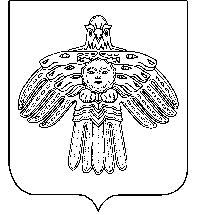 “Койгорт ”муниципальнй районсаадминистрация“Койгорт ”муниципальнй районсаадминистрацияПОСТАНОВЛЕНИЕШУÖМот15 апреля2013г.№ №    37/04	с. Койгородок	с. Койгородок	с. Койгородок